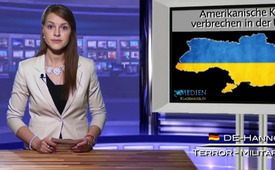 Amerikanische Kriegsverbrechen in der Ukraine?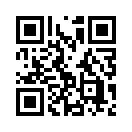 Laut Augenzeugenberichten wurden am 11.6.2014 Brandbomben mit weißem Phosphor gegen die ostukrainische Stadt Slawjansk eingesetzt.Laut Augenzeugenberichten wurden am 11.6.2014 Brandbomben mit weißem Phosphor gegen die ostukrainische Stadt Slawjansk eingesetzt. Weißer Phosphor erzeugt in der Regel drittgradige Verbrennungen, zum Teil bis auf den Knochen. Die Betroffenen sterben langsam und qualvoll nach fünf bis zehn Tagen. Die USA und Israel sind die einzigen Staaten, die sich geweigert haben, im Rahmen der Genfer Konvention auf den Einsatz von Phosphorbomben zu verzichten. Zwischen die Kampf-Fronten geratene ostukrainische Zivilisten berichteten davon, Kommandos in englischer Sprache gehört zu haben. Das legt den Verdacht nahe, dass die USA direkt in den Konflikt einwirken.von uk.Quellen:http://de.ria.ru/security_and_military/20140612/268741819.html
http://de.wikipedia.org/wiki/Phosphorbombe
http://www.streubomben.de/die-laender/betroffene-laender/
https://www.youtube.com/watch?v=xY2wxKLrAe4Das könnte Sie auch interessieren:#Ukraine - www.kla.tv/Ukraine

#UkraineKonflikt - Aktuelle Ereignisse in der Ukraine - www.kla.tv/UkraineKonfliktKla.TV – Die anderen Nachrichten ... frei – unabhängig – unzensiert ...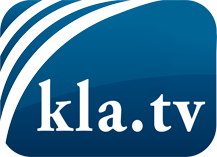 was die Medien nicht verschweigen sollten ...wenig Gehörtes vom Volk, für das Volk ...tägliche News ab 19:45 Uhr auf www.kla.tvDranbleiben lohnt sich!Kostenloses Abonnement mit wöchentlichen News per E-Mail erhalten Sie unter: www.kla.tv/aboSicherheitshinweis:Gegenstimmen werden leider immer weiter zensiert und unterdrückt. Solange wir nicht gemäß den Interessen und Ideologien der Systempresse berichten, müssen wir jederzeit damit rechnen, dass Vorwände gesucht werden, um Kla.TV zu sperren oder zu schaden.Vernetzen Sie sich darum heute noch internetunabhängig!
Klicken Sie hier: www.kla.tv/vernetzungLizenz:    Creative Commons-Lizenz mit Namensnennung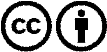 Verbreitung und Wiederaufbereitung ist mit Namensnennung erwünscht! Das Material darf jedoch nicht aus dem Kontext gerissen präsentiert werden. Mit öffentlichen Geldern (GEZ, Serafe, GIS, ...) finanzierte Institutionen ist die Verwendung ohne Rückfrage untersagt. Verstöße können strafrechtlich verfolgt werden.